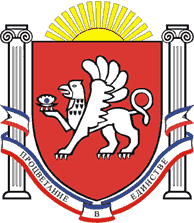 РЕСПУБЛИКА    КРЫМРАЗДОЛЬНЕНСКИЙ  РАЙОНАДМИНИСТРАЦИЯ   ЗИМИНСКОГО  СЕЛЬСКОГО ПОСЕЛЕНИЯПОСТАНОВЛЕНИЕ №  32от   17 февраля   2020 года                       	 с. Зимино     Об отмене  постановления  Администрации Зиминского сельского  поселения от 24.01.2020 года № 09 « Об утверждении Порядка разработки и утверждения административных регламентов осуществления муниципального контроля Администрацией Зиминского сельского поселения Раздольненского района Республики Крым»     С целью приведения нормативных правовых актов Администрации Зиминского сельского поселения в соответствие с действующим законодательством,Администрация  Зиминского   сельского   поселения  ПОСТАНОВЛЯЕТ:1. Отменить  постановление  Администрации Зиминского сельского  поселения от 24.01.2020 года  № 09 « Об утверждении Порядка разработки и утверждения административных регламентов осуществления муниципального контроля Администрацией Зиминского сельского поселения Раздольненского района Республики Крым».2. Обнародовать данное постановление путем размещения на информационном стенде  Администрации Зиминского сельского поселения,  расположенном по адресу: с. Зимино, ул. Гагарина,  33 и  на официальном сайте Администрации в сети Интернет http:/зиминское-сп.рф/.3.Настоящее постановление вступает в силу с момента обнародования.4.Контроль за исполнением настоящего постановления оставляю за собой.Председатель Зиминского сельскогосовета – глава АдминистрацииЗиминского сельского поселения					С.В.Канцелярук